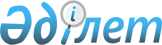 О внесении изменения в решение маслихата от 27 февраля 2014 года № 208 "Об утверждении Правил проведения раздельных сходов местного сообщества и количественного состава представителей жителей сел для участия в сходе местного сообщества Костряковского сельского округа Федоровского района Костанайской области"
					
			Утративший силу
			
			
		
					Решение маслихата Федоровского района Костанайской области от 22 декабря 2016 года № 84. Зарегистрировано Департаментом юстиции Костанайской области 26 января 2017 года № 6814. Утратило силу решением маслихата Федоровского района Костанайской области от 14 сентября 2023 года № 53
      Сноска. Утратило силу решением маслихата Федоровского района Костанайской области от 14.09.2023 № 53 (вводится в действие по истечении десяти календарных дней после дня его первого официального опубликования).
      В соответствии с пунктом 6 статьи 39-3 Закона Республики Казахстан от 23 января 2001 года "О местном государственном управлении и самоуправлении в Республике Казахстан" и постановлением Правительства Республики Казахстан от 18 октября 2013 года № 1106 "Об утверждении Типовых правил проведения раздельных сходов местного сообщества" Федоровский районный маслихат РЕШИЛ:
      1. Внести в решение маслихата от 27 февраля 2014 года № 208 "Об утверждении Правил проведения раздельных сходов местного сообщества и количественного состава представителей жителей сҰл для участия в сходе местного сообщества Костряковского сельского округа Федоровского района Костанайской области" (зарегистрировано в Реестре государственной регистрации нормативных правовых актов за № 4564, опубликовано 24 апреля 2014 года в газете "Федоровские новости") следующее изменение:
      приложение к указанному решению изложить в новой редакции согласно приложению к настоящему решению.
      2. Настоящее решение вводится в действие по истечении десяти календарных дней после дня его первого официального опубликования.
      "СОГЛАСОВАНО"
      Аким Костряковского
      сельского округа
      ______________ С. Андренко
      22 декабря 2016 год Количественный состав представителей жителей сел Костряковского сельского округа Федоровского района Костанайской области для участия в сходе местного сообщества
					© 2012. РГП на ПХВ «Институт законодательства и правовой информации Республики Казахстан» Министерства юстиции Республики Казахстан
				
      Председатель IV сессии

Н. Пужанский

      Секретарь районного маслихата

Б. Бекенов
Приложение
к решению маслихата
от 22 декабря 2016 года № 84Приложение
к решению маслихата
от 27 февраля 2014 года № 208
Наименование населенного пункта
Количество представителей жителей сел Костряковского сельского округа Федоровского района Костанайской области (человек)
Для жителей села Костряковка Костряковского сельского округа Федоровского района Костанайской области
30
Для жителей села Волковка Костряковского сельского округа Федоровского района Костанайской области
10
Для жителей села Курское Костряковского сельского округа Федоровского района Костанайской области
8
Для жителей села Запасное Костряковского сельского округа Федоровского района Костанайской области
6